ÇAĞ UNIVERSITYFaculty of Arts and Sciences Department of Turkish Language and LiteratureÇAĞ UNIVERSITYFaculty of Arts and Sciences Department of Turkish Language and LiteratureÇAĞ UNIVERSITYFaculty of Arts and Sciences Department of Turkish Language and LiteratureÇAĞ UNIVERSITYFaculty of Arts and Sciences Department of Turkish Language and LiteratureÇAĞ UNIVERSITYFaculty of Arts and Sciences Department of Turkish Language and LiteratureÇAĞ UNIVERSITYFaculty of Arts and Sciences Department of Turkish Language and LiteratureÇAĞ UNIVERSITYFaculty of Arts and Sciences Department of Turkish Language and LiteratureÇAĞ UNIVERSITYFaculty of Arts and Sciences Department of Turkish Language and LiteratureÇAĞ UNIVERSITYFaculty of Arts and Sciences Department of Turkish Language and LiteratureÇAĞ UNIVERSITYFaculty of Arts and Sciences Department of Turkish Language and LiteratureÇAĞ UNIVERSITYFaculty of Arts and Sciences Department of Turkish Language and LiteratureÇAĞ UNIVERSITYFaculty of Arts and Sciences Department of Turkish Language and LiteratureÇAĞ UNIVERSITYFaculty of Arts and Sciences Department of Turkish Language and LiteratureÇAĞ UNIVERSITYFaculty of Arts and Sciences Department of Turkish Language and LiteratureÇAĞ UNIVERSITYFaculty of Arts and Sciences Department of Turkish Language and LiteratureÇAĞ UNIVERSITYFaculty of Arts and Sciences Department of Turkish Language and LiteratureÇAĞ UNIVERSITYFaculty of Arts and Sciences Department of Turkish Language and LiteratureÇAĞ UNIVERSITYFaculty of Arts and Sciences Department of Turkish Language and LiteratureÇAĞ UNIVERSITYFaculty of Arts and Sciences Department of Turkish Language and LiteratureÇAĞ UNIVERSITYFaculty of Arts and Sciences Department of Turkish Language and LiteratureÇAĞ UNIVERSITYFaculty of Arts and Sciences Department of Turkish Language and LiteratureÇAĞ UNIVERSITYFaculty of Arts and Sciences Department of Turkish Language and LiteratureÇAĞ UNIVERSITYFaculty of Arts and Sciences Department of Turkish Language and LiteratureÇAĞ UNIVERSITYFaculty of Arts and Sciences Department of Turkish Language and LiteratureÇAĞ UNIVERSITYFaculty of Arts and Sciences Department of Turkish Language and LiteratureCodeCodeCodeCodeCourse TitleCourse TitleCourse TitleCourse TitleCourse TitleCourse TitleCourse TitleCourse TitleCourse TitleCourse TitleCourse TitleCourse TitleCreditCreditCreditCreditCreditCreditECTSECTSECTSTDE 334TDE 334TDE 334TDE 334Literary Theory and Criticism IILiterary Theory and Criticism IILiterary Theory and Criticism IILiterary Theory and Criticism IILiterary Theory and Criticism IILiterary Theory and Criticism IILiterary Theory and Criticism IILiterary Theory and Criticism IILiterary Theory and Criticism IILiterary Theory and Criticism IILiterary Theory and Criticism IILiterary Theory and Criticism II (2-2)3 (2-2)3 (2-2)3 (2-2)3 (2-2)3 (2-2)3555PrerequisitesPrerequisitesPrerequisitesPrerequisitesPrerequisitesPrerequisitesPrerequisitesPrerequisitesNoneNoneNoneNoneNoneNoneNoneNoneNoneNoneNoneNoneNoneNoneNoneNoneNoneLanguage of InstructionLanguage of InstructionLanguage of InstructionLanguage of InstructionLanguage of InstructionLanguage of InstructionLanguage of InstructionLanguage of InstructionTurkish                                  Turkish                                  Turkish                                  Turkish                                  Mode of DeliveryMode of DeliveryMode of DeliveryMode of DeliveryMode of DeliveryMode of DeliveryFace to faceFace to faceFace to faceFace to faceFace to faceFace to faceFace to faceType and Level of CourseType and Level of CourseType and Level of CourseType and Level of CourseType and Level of CourseType and Level of CourseType and Level of CourseType and Level of CourseCompulsory/ Undergraduate / 3.Year/ Spring SemesterCompulsory/ Undergraduate / 3.Year/ Spring SemesterCompulsory/ Undergraduate / 3.Year/ Spring SemesterCompulsory/ Undergraduate / 3.Year/ Spring SemesterCompulsory/ Undergraduate / 3.Year/ Spring SemesterCompulsory/ Undergraduate / 3.Year/ Spring SemesterCompulsory/ Undergraduate / 3.Year/ Spring SemesterCompulsory/ Undergraduate / 3.Year/ Spring SemesterCompulsory/ Undergraduate / 3.Year/ Spring SemesterCompulsory/ Undergraduate / 3.Year/ Spring SemesterCompulsory/ Undergraduate / 3.Year/ Spring SemesterCompulsory/ Undergraduate / 3.Year/ Spring SemesterCompulsory/ Undergraduate / 3.Year/ Spring SemesterCompulsory/ Undergraduate / 3.Year/ Spring SemesterCompulsory/ Undergraduate / 3.Year/ Spring SemesterCompulsory/ Undergraduate / 3.Year/ Spring SemesterCompulsory/ Undergraduate / 3.Year/ Spring SemesterLecturersLecturersLecturersLecturersLecturersName(s) Name(s) Name(s) Name(s) Name(s) Name(s) Lecture HoursLecture HoursLecture HoursLecture HoursLecture HoursLecture HoursOffice HoursOffice HoursOffice HoursOffice HoursContactsContactsContactsContactsCourse CoordinatorCourse CoordinatorCourse CoordinatorCourse CoordinatorCourse CoordinatorProfessor Elmas ŞahinProfessor Elmas ŞahinProfessor Elmas ŞahinProfessor Elmas ŞahinProfessor Elmas ŞahinProfessor Elmas Şahinelmassahin@cag.edu.tr elmassahin@cag.edu.tr elmassahin@cag.edu.tr elmassahin@cag.edu.tr Course Objective Course Objective Course Objective Course Objective Course Objective Studying the historical development and origins of criticism, a critical review on literary theory and criticism, focusing on Western and Turkish literary criticism developing in theoretical perspectives during 20th century modern literary criticism, literary genres and main representatives of the contemporary period, examining the selected literary works of these periods.Studying the historical development and origins of criticism, a critical review on literary theory and criticism, focusing on Western and Turkish literary criticism developing in theoretical perspectives during 20th century modern literary criticism, literary genres and main representatives of the contemporary period, examining the selected literary works of these periods.Studying the historical development and origins of criticism, a critical review on literary theory and criticism, focusing on Western and Turkish literary criticism developing in theoretical perspectives during 20th century modern literary criticism, literary genres and main representatives of the contemporary period, examining the selected literary works of these periods.Studying the historical development and origins of criticism, a critical review on literary theory and criticism, focusing on Western and Turkish literary criticism developing in theoretical perspectives during 20th century modern literary criticism, literary genres and main representatives of the contemporary period, examining the selected literary works of these periods.Studying the historical development and origins of criticism, a critical review on literary theory and criticism, focusing on Western and Turkish literary criticism developing in theoretical perspectives during 20th century modern literary criticism, literary genres and main representatives of the contemporary period, examining the selected literary works of these periods.Studying the historical development and origins of criticism, a critical review on literary theory and criticism, focusing on Western and Turkish literary criticism developing in theoretical perspectives during 20th century modern literary criticism, literary genres and main representatives of the contemporary period, examining the selected literary works of these periods.Studying the historical development and origins of criticism, a critical review on literary theory and criticism, focusing on Western and Turkish literary criticism developing in theoretical perspectives during 20th century modern literary criticism, literary genres and main representatives of the contemporary period, examining the selected literary works of these periods.Studying the historical development and origins of criticism, a critical review on literary theory and criticism, focusing on Western and Turkish literary criticism developing in theoretical perspectives during 20th century modern literary criticism, literary genres and main representatives of the contemporary period, examining the selected literary works of these periods.Studying the historical development and origins of criticism, a critical review on literary theory and criticism, focusing on Western and Turkish literary criticism developing in theoretical perspectives during 20th century modern literary criticism, literary genres and main representatives of the contemporary period, examining the selected literary works of these periods.Studying the historical development and origins of criticism, a critical review on literary theory and criticism, focusing on Western and Turkish literary criticism developing in theoretical perspectives during 20th century modern literary criticism, literary genres and main representatives of the contemporary period, examining the selected literary works of these periods.Studying the historical development and origins of criticism, a critical review on literary theory and criticism, focusing on Western and Turkish literary criticism developing in theoretical perspectives during 20th century modern literary criticism, literary genres and main representatives of the contemporary period, examining the selected literary works of these periods.Studying the historical development and origins of criticism, a critical review on literary theory and criticism, focusing on Western and Turkish literary criticism developing in theoretical perspectives during 20th century modern literary criticism, literary genres and main representatives of the contemporary period, examining the selected literary works of these periods.Studying the historical development and origins of criticism, a critical review on literary theory and criticism, focusing on Western and Turkish literary criticism developing in theoretical perspectives during 20th century modern literary criticism, literary genres and main representatives of the contemporary period, examining the selected literary works of these periods.Studying the historical development and origins of criticism, a critical review on literary theory and criticism, focusing on Western and Turkish literary criticism developing in theoretical perspectives during 20th century modern literary criticism, literary genres and main representatives of the contemporary period, examining the selected literary works of these periods.Studying the historical development and origins of criticism, a critical review on literary theory and criticism, focusing on Western and Turkish literary criticism developing in theoretical perspectives during 20th century modern literary criticism, literary genres and main representatives of the contemporary period, examining the selected literary works of these periods.Studying the historical development and origins of criticism, a critical review on literary theory and criticism, focusing on Western and Turkish literary criticism developing in theoretical perspectives during 20th century modern literary criticism, literary genres and main representatives of the contemporary period, examining the selected literary works of these periods.Studying the historical development and origins of criticism, a critical review on literary theory and criticism, focusing on Western and Turkish literary criticism developing in theoretical perspectives during 20th century modern literary criticism, literary genres and main representatives of the contemporary period, examining the selected literary works of these periods.Studying the historical development and origins of criticism, a critical review on literary theory and criticism, focusing on Western and Turkish literary criticism developing in theoretical perspectives during 20th century modern literary criticism, literary genres and main representatives of the contemporary period, examining the selected literary works of these periods.Studying the historical development and origins of criticism, a critical review on literary theory and criticism, focusing on Western and Turkish literary criticism developing in theoretical perspectives during 20th century modern literary criticism, literary genres and main representatives of the contemporary period, examining the selected literary works of these periods.Studying the historical development and origins of criticism, a critical review on literary theory and criticism, focusing on Western and Turkish literary criticism developing in theoretical perspectives during 20th century modern literary criticism, literary genres and main representatives of the contemporary period, examining the selected literary works of these periods.Learning Outcomes of the CourseLearning Outcomes of the CourseStudents will be able to:Students will be able to:Students will be able to:Students will be able to:Students will be able to:Students will be able to:Students will be able to:Students will be able to:Students will be able to:Students will be able to:Students will be able to:Students will be able to:Students will be able to:Students will be able to:Students will be able to:Students will be able to:Students will be able to:RelationshipRelationshipRelationshipRelationshipRelationshipLearning Outcomes of the CourseLearning Outcomes of the CourseStudents will be able to:Students will be able to:Students will be able to:Students will be able to:Students will be able to:Students will be able to:Students will be able to:Students will be able to:Students will be able to:Students will be able to:Students will be able to:Students will be able to:Students will be able to:Students will be able to:Students will be able to:Students will be able to:Students will be able to:Prog. OutputProg. OutputProg. OutputProg. OutputNet EffectLearning Outcomes of the CourseLearning Outcomes of the Course1Discuss the historical developing and origins of criticismDiscuss the historical developing and origins of criticismDiscuss the historical developing and origins of criticismDiscuss the historical developing and origins of criticismDiscuss the historical developing and origins of criticismDiscuss the historical developing and origins of criticismDiscuss the historical developing and origins of criticismDiscuss the historical developing and origins of criticismDiscuss the historical developing and origins of criticismDiscuss the historical developing and origins of criticismDiscuss the historical developing and origins of criticismDiscuss the historical developing and origins of criticismDiscuss the historical developing and origins of criticismDiscuss the historical developing and origins of criticismDiscuss the historical developing and origins of criticismDiscuss the historical developing and origins of criticismDiscuss the historical developing and origins of criticism1, 2, 9, 131, 2, 9, 131, 2, 9, 131, 2, 9, 135Learning Outcomes of the CourseLearning Outcomes of the Course2Evaluate literary theory and criticism and kinds of criticism in Western and Turkish literatureEvaluate literary theory and criticism and kinds of criticism in Western and Turkish literatureEvaluate literary theory and criticism and kinds of criticism in Western and Turkish literatureEvaluate literary theory and criticism and kinds of criticism in Western and Turkish literatureEvaluate literary theory and criticism and kinds of criticism in Western and Turkish literatureEvaluate literary theory and criticism and kinds of criticism in Western and Turkish literatureEvaluate literary theory and criticism and kinds of criticism in Western and Turkish literatureEvaluate literary theory and criticism and kinds of criticism in Western and Turkish literatureEvaluate literary theory and criticism and kinds of criticism in Western and Turkish literatureEvaluate literary theory and criticism and kinds of criticism in Western and Turkish literatureEvaluate literary theory and criticism and kinds of criticism in Western and Turkish literatureEvaluate literary theory and criticism and kinds of criticism in Western and Turkish literatureEvaluate literary theory and criticism and kinds of criticism in Western and Turkish literatureEvaluate literary theory and criticism and kinds of criticism in Western and Turkish literatureEvaluate literary theory and criticism and kinds of criticism in Western and Turkish literatureEvaluate literary theory and criticism and kinds of criticism in Western and Turkish literatureEvaluate literary theory and criticism and kinds of criticism in Western and Turkish literature1, 9, 10, 131, 9, 10, 131, 9, 10, 131, 9, 10, 135Learning Outcomes of the CourseLearning Outcomes of the Course3Recognize contemporary critics and representatives  in Western and Turkish literatureRecognize contemporary critics and representatives  in Western and Turkish literatureRecognize contemporary critics and representatives  in Western and Turkish literatureRecognize contemporary critics and representatives  in Western and Turkish literatureRecognize contemporary critics and representatives  in Western and Turkish literatureRecognize contemporary critics and representatives  in Western and Turkish literatureRecognize contemporary critics and representatives  in Western and Turkish literatureRecognize contemporary critics and representatives  in Western and Turkish literatureRecognize contemporary critics and representatives  in Western and Turkish literatureRecognize contemporary critics and representatives  in Western and Turkish literatureRecognize contemporary critics and representatives  in Western and Turkish literatureRecognize contemporary critics and representatives  in Western and Turkish literatureRecognize contemporary critics and representatives  in Western and Turkish literatureRecognize contemporary critics and representatives  in Western and Turkish literatureRecognize contemporary critics and representatives  in Western and Turkish literatureRecognize contemporary critics and representatives  in Western and Turkish literatureRecognize contemporary critics and representatives  in Western and Turkish literature1, 2, 91, 2, 91, 2, 91, 2, 95Learning Outcomes of the CourseLearning Outcomes of the Course4Compare and contrasts between first critics to ones of periodCompare and contrasts between first critics to ones of periodCompare and contrasts between first critics to ones of periodCompare and contrasts between first critics to ones of periodCompare and contrasts between first critics to ones of periodCompare and contrasts between first critics to ones of periodCompare and contrasts between first critics to ones of periodCompare and contrasts between first critics to ones of periodCompare and contrasts between first critics to ones of periodCompare and contrasts between first critics to ones of periodCompare and contrasts between first critics to ones of periodCompare and contrasts between first critics to ones of periodCompare and contrasts between first critics to ones of periodCompare and contrasts between first critics to ones of periodCompare and contrasts between first critics to ones of periodCompare and contrasts between first critics to ones of periodCompare and contrasts between first critics to ones of period1, 9, 13, 181, 9, 13, 181, 9, 13, 181, 9, 13, 185Learning Outcomes of the CourseLearning Outcomes of the Course5Examine the selected literary works of the periodsExamine the selected literary works of the periodsExamine the selected literary works of the periodsExamine the selected literary works of the periodsExamine the selected literary works of the periodsExamine the selected literary works of the periodsExamine the selected literary works of the periodsExamine the selected literary works of the periodsExamine the selected literary works of the periodsExamine the selected literary works of the periodsExamine the selected literary works of the periodsExamine the selected literary works of the periodsExamine the selected literary works of the periodsExamine the selected literary works of the periodsExamine the selected literary works of the periodsExamine the selected literary works of the periodsExamine the selected literary works of the periods9, 10, 139, 10, 139, 10, 139, 10, 135Course Description:  Forerunners of criticism in Western literature and Turkish one, literary criticism and the kinds of essays developing in different cycles by Republican Turkish Literature, and new techniques of criticism in Western and Turkish literature will be focused in this course.Course Description:  Forerunners of criticism in Western literature and Turkish one, literary criticism and the kinds of essays developing in different cycles by Republican Turkish Literature, and new techniques of criticism in Western and Turkish literature will be focused in this course.Course Description:  Forerunners of criticism in Western literature and Turkish one, literary criticism and the kinds of essays developing in different cycles by Republican Turkish Literature, and new techniques of criticism in Western and Turkish literature will be focused in this course.Course Description:  Forerunners of criticism in Western literature and Turkish one, literary criticism and the kinds of essays developing in different cycles by Republican Turkish Literature, and new techniques of criticism in Western and Turkish literature will be focused in this course.Course Description:  Forerunners of criticism in Western literature and Turkish one, literary criticism and the kinds of essays developing in different cycles by Republican Turkish Literature, and new techniques of criticism in Western and Turkish literature will be focused in this course.Course Description:  Forerunners of criticism in Western literature and Turkish one, literary criticism and the kinds of essays developing in different cycles by Republican Turkish Literature, and new techniques of criticism in Western and Turkish literature will be focused in this course.Course Description:  Forerunners of criticism in Western literature and Turkish one, literary criticism and the kinds of essays developing in different cycles by Republican Turkish Literature, and new techniques of criticism in Western and Turkish literature will be focused in this course.Course Description:  Forerunners of criticism in Western literature and Turkish one, literary criticism and the kinds of essays developing in different cycles by Republican Turkish Literature, and new techniques of criticism in Western and Turkish literature will be focused in this course.Course Description:  Forerunners of criticism in Western literature and Turkish one, literary criticism and the kinds of essays developing in different cycles by Republican Turkish Literature, and new techniques of criticism in Western and Turkish literature will be focused in this course.Course Description:  Forerunners of criticism in Western literature and Turkish one, literary criticism and the kinds of essays developing in different cycles by Republican Turkish Literature, and new techniques of criticism in Western and Turkish literature will be focused in this course.Course Description:  Forerunners of criticism in Western literature and Turkish one, literary criticism and the kinds of essays developing in different cycles by Republican Turkish Literature, and new techniques of criticism in Western and Turkish literature will be focused in this course.Course Description:  Forerunners of criticism in Western literature and Turkish one, literary criticism and the kinds of essays developing in different cycles by Republican Turkish Literature, and new techniques of criticism in Western and Turkish literature will be focused in this course.Course Description:  Forerunners of criticism in Western literature and Turkish one, literary criticism and the kinds of essays developing in different cycles by Republican Turkish Literature, and new techniques of criticism in Western and Turkish literature will be focused in this course.Course Description:  Forerunners of criticism in Western literature and Turkish one, literary criticism and the kinds of essays developing in different cycles by Republican Turkish Literature, and new techniques of criticism in Western and Turkish literature will be focused in this course.Course Description:  Forerunners of criticism in Western literature and Turkish one, literary criticism and the kinds of essays developing in different cycles by Republican Turkish Literature, and new techniques of criticism in Western and Turkish literature will be focused in this course.Course Description:  Forerunners of criticism in Western literature and Turkish one, literary criticism and the kinds of essays developing in different cycles by Republican Turkish Literature, and new techniques of criticism in Western and Turkish literature will be focused in this course.Course Description:  Forerunners of criticism in Western literature and Turkish one, literary criticism and the kinds of essays developing in different cycles by Republican Turkish Literature, and new techniques of criticism in Western and Turkish literature will be focused in this course.Course Description:  Forerunners of criticism in Western literature and Turkish one, literary criticism and the kinds of essays developing in different cycles by Republican Turkish Literature, and new techniques of criticism in Western and Turkish literature will be focused in this course.Course Description:  Forerunners of criticism in Western literature and Turkish one, literary criticism and the kinds of essays developing in different cycles by Republican Turkish Literature, and new techniques of criticism in Western and Turkish literature will be focused in this course.Course Description:  Forerunners of criticism in Western literature and Turkish one, literary criticism and the kinds of essays developing in different cycles by Republican Turkish Literature, and new techniques of criticism in Western and Turkish literature will be focused in this course.Course Description:  Forerunners of criticism in Western literature and Turkish one, literary criticism and the kinds of essays developing in different cycles by Republican Turkish Literature, and new techniques of criticism in Western and Turkish literature will be focused in this course.Course Description:  Forerunners of criticism in Western literature and Turkish one, literary criticism and the kinds of essays developing in different cycles by Republican Turkish Literature, and new techniques of criticism in Western and Turkish literature will be focused in this course.Course Description:  Forerunners of criticism in Western literature and Turkish one, literary criticism and the kinds of essays developing in different cycles by Republican Turkish Literature, and new techniques of criticism in Western and Turkish literature will be focused in this course.Course Description:  Forerunners of criticism in Western literature and Turkish one, literary criticism and the kinds of essays developing in different cycles by Republican Turkish Literature, and new techniques of criticism in Western and Turkish literature will be focused in this course.Course Description:  Forerunners of criticism in Western literature and Turkish one, literary criticism and the kinds of essays developing in different cycles by Republican Turkish Literature, and new techniques of criticism in Western and Turkish literature will be focused in this course.Work Placement: If the course consists of a compulsory or optional  work placementWork Placement: If the course consists of a compulsory or optional  work placementWork Placement: If the course consists of a compulsory or optional  work placementWork Placement: If the course consists of a compulsory or optional  work placementWork Placement: If the course consists of a compulsory or optional  work placementWork Placement: If the course consists of a compulsory or optional  work placementWork Placement: If the course consists of a compulsory or optional  work placementWork Placement: If the course consists of a compulsory or optional  work placementWork Placement: If the course consists of a compulsory or optional  work placementWork Placement: If the course consists of a compulsory or optional  work placementWork Placement: If the course consists of a compulsory or optional  work placementWork Placement: If the course consists of a compulsory or optional  work placementWork Placement: If the course consists of a compulsory or optional  work placementWork Placement: If the course consists of a compulsory or optional  work placementWork Placement: If the course consists of a compulsory or optional  work placementWork Placement: If the course consists of a compulsory or optional  work placementWork Placement: If the course consists of a compulsory or optional  work placementWork Placement: If the course consists of a compulsory or optional  work placementWork Placement: If the course consists of a compulsory or optional  work placementWork Placement: If the course consists of a compulsory or optional  work placementWork Placement: If the course consists of a compulsory or optional  work placementWork Placement: If the course consists of a compulsory or optional  work placementWork Placement: If the course consists of a compulsory or optional  work placementWork Placement: If the course consists of a compulsory or optional  work placementWork Placement: If the course consists of a compulsory or optional  work placementCourse Contents:( Weekly Lecture Plan )Course Contents:( Weekly Lecture Plan )Course Contents:( Weekly Lecture Plan )Course Contents:( Weekly Lecture Plan )Course Contents:( Weekly Lecture Plan )Course Contents:( Weekly Lecture Plan )Course Contents:( Weekly Lecture Plan )Course Contents:( Weekly Lecture Plan )Course Contents:( Weekly Lecture Plan )Course Contents:( Weekly Lecture Plan )Course Contents:( Weekly Lecture Plan )Course Contents:( Weekly Lecture Plan )Course Contents:( Weekly Lecture Plan )Course Contents:( Weekly Lecture Plan )Course Contents:( Weekly Lecture Plan )Course Contents:( Weekly Lecture Plan )Course Contents:( Weekly Lecture Plan )Course Contents:( Weekly Lecture Plan )Course Contents:( Weekly Lecture Plan )Course Contents:( Weekly Lecture Plan )Course Contents:( Weekly Lecture Plan )Course Contents:( Weekly Lecture Plan )Course Contents:( Weekly Lecture Plan )Course Contents:( Weekly Lecture Plan )Course Contents:( Weekly Lecture Plan )WeeksTopicsTopicsTopicsTopicsTopicsTopicsTopicsTopicsTopicsTopicsTopicsTopicsPreparationPreparationPreparationPreparationPreparationPreparationTeaching MethodsTeaching MethodsTeaching MethodsTeaching MethodsTeaching MethodsTeaching Methods1Aspects of criticism of contemporary period, Development of modern literary criticismAspects of criticism of contemporary period, Development of modern literary criticismAspects of criticism of contemporary period, Development of modern literary criticismAspects of criticism of contemporary period, Development of modern literary criticismAspects of criticism of contemporary period, Development of modern literary criticismAspects of criticism of contemporary period, Development of modern literary criticismAspects of criticism of contemporary period, Development of modern literary criticismAspects of criticism of contemporary period, Development of modern literary criticismAspects of criticism of contemporary period, Development of modern literary criticismAspects of criticism of contemporary period, Development of modern literary criticismAspects of criticism of contemporary period, Development of modern literary criticismAspects of criticism of contemporary period, Development of modern literary criticismNoneNoneNoneNoneNoneNoneLectures Lectures Lectures Lectures Lectures Lectures 2Kinds of Literary theories and Criticism in our ageKinds of Literary theories and Criticism in our ageKinds of Literary theories and Criticism in our ageKinds of Literary theories and Criticism in our ageKinds of Literary theories and Criticism in our ageKinds of Literary theories and Criticism in our ageKinds of Literary theories and Criticism in our ageKinds of Literary theories and Criticism in our ageKinds of Literary theories and Criticism in our ageKinds of Literary theories and Criticism in our ageKinds of Literary theories and Criticism in our ageKinds of Literary theories and Criticism in our ageWellek: Part I, Winchester Ch IWellek: Part I, Winchester Ch IWellek: Part I, Winchester Ch IWellek: Part I, Winchester Ch IWellek: Part I, Winchester Ch IWellek: Part I, Winchester Ch IPresentation & DemonstrationPresentation & DemonstrationPresentation & DemonstrationPresentation & DemonstrationPresentation & DemonstrationPresentation & Demonstration3Modern Criticism in Western Literature: Hartman, Iser, Kristeva, AdornoModern Criticism in Western Literature: Hartman, Iser, Kristeva, AdornoModern Criticism in Western Literature: Hartman, Iser, Kristeva, AdornoModern Criticism in Western Literature: Hartman, Iser, Kristeva, AdornoModern Criticism in Western Literature: Hartman, Iser, Kristeva, AdornoModern Criticism in Western Literature: Hartman, Iser, Kristeva, AdornoModern Criticism in Western Literature: Hartman, Iser, Kristeva, AdornoModern Criticism in Western Literature: Hartman, Iser, Kristeva, AdornoModern Criticism in Western Literature: Hartman, Iser, Kristeva, AdornoModern Criticism in Western Literature: Hartman, Iser, Kristeva, AdornoModern Criticism in Western Literature: Hartman, Iser, Kristeva, AdornoModern Criticism in Western Literature: Hartman, Iser, Kristeva, AdornoMoran: Part II, Winchester Ch I, III Terry EagletonMoran: Part II, Winchester Ch I, III Terry EagletonMoran: Part II, Winchester Ch I, III Terry EagletonMoran: Part II, Winchester Ch I, III Terry EagletonMoran: Part II, Winchester Ch I, III Terry EagletonMoran: Part II, Winchester Ch I, III Terry EagletonMini Case StudyMini Case StudyMini Case StudyMini Case StudyMini Case StudyMini Case Study4Barthes, Foucault, Simone de Beauvoir,KierkegaardBarthes, Foucault, Simone de Beauvoir,KierkegaardBarthes, Foucault, Simone de Beauvoir,KierkegaardBarthes, Foucault, Simone de Beauvoir,KierkegaardBarthes, Foucault, Simone de Beauvoir,KierkegaardBarthes, Foucault, Simone de Beauvoir,KierkegaardBarthes, Foucault, Simone de Beauvoir,KierkegaardBarthes, Foucault, Simone de Beauvoir,KierkegaardBarthes, Foucault, Simone de Beauvoir,KierkegaardBarthes, Foucault, Simone de Beauvoir,KierkegaardBarthes, Foucault, Simone de Beauvoir,KierkegaardBarthes, Foucault, Simone de Beauvoir,KierkegaardRecommended SourcesRecommended SourcesRecommended SourcesRecommended SourcesRecommended SourcesRecommended SourcesMini Case StudyMini Case StudyMini Case StudyMini Case StudyMini Case StudyMini Case Study5Virginia Woolf- Mrs. DallowayVirginia Woolf- Mrs. DallowayVirginia Woolf- Mrs. DallowayVirginia Woolf- Mrs. DallowayVirginia Woolf- Mrs. DallowayVirginia Woolf- Mrs. DallowayVirginia Woolf- Mrs. DallowayVirginia Woolf- Mrs. DallowayVirginia Woolf- Mrs. DallowayVirginia Woolf- Mrs. DallowayVirginia Woolf- Mrs. DallowayVirginia Woolf- Mrs. DallowayLiterary TextsLiterary TextsLiterary TextsLiterary TextsLiterary TextsLiterary TextsPresentation & DiscussionPresentation & DiscussionPresentation & DiscussionPresentation & DiscussionPresentation & DiscussionPresentation & Discussion6Virginia Woolf-Mrs. DallowayVirginia Woolf-Mrs. DallowayVirginia Woolf-Mrs. DallowayVirginia Woolf-Mrs. DallowayVirginia Woolf-Mrs. DallowayVirginia Woolf-Mrs. DallowayVirginia Woolf-Mrs. DallowayVirginia Woolf-Mrs. DallowayVirginia Woolf-Mrs. DallowayVirginia Woolf-Mrs. DallowayVirginia Woolf-Mrs. DallowayVirginia Woolf-Mrs. DallowayLiterary TextLiterary TextLiterary TextLiterary TextLiterary TextLiterary TextPresentation & DiscussionPresentation & DiscussionPresentation & DiscussionPresentation & DiscussionPresentation & DiscussionPresentation & Discussion7Midterm ExamMidterm ExamMidterm ExamMidterm ExamMidterm ExamMidterm ExamMidterm ExamMidterm ExamMidterm ExamMidterm ExamMidterm ExamMidterm ExamBBBBBB8An introduction to Turkish criticism from Tanzimat to Republic (To 1960s) An introduction to Turkish criticism from Tanzimat to Republic (To 1960s) An introduction to Turkish criticism from Tanzimat to Republic (To 1960s) An introduction to Turkish criticism from Tanzimat to Republic (To 1960s) An introduction to Turkish criticism from Tanzimat to Republic (To 1960s) An introduction to Turkish criticism from Tanzimat to Republic (To 1960s) An introduction to Turkish criticism from Tanzimat to Republic (To 1960s) An introduction to Turkish criticism from Tanzimat to Republic (To 1960s) An introduction to Turkish criticism from Tanzimat to Republic (To 1960s) An introduction to Turkish criticism from Tanzimat to Republic (To 1960s) An introduction to Turkish criticism from Tanzimat to Republic (To 1960s) An introduction to Turkish criticism from Tanzimat to Republic (To 1960s) Text analysisText analysisText analysisText analysisText analysisText analysisPresentation & Demonstration Presentation & Demonstration Presentation & Demonstration Presentation & Demonstration Presentation & Demonstration Presentation & Demonstration 9Critics of Modern Turkish literature Yahya Kemal, Ahmet Hamdi Tanpınar, Mehmet Kaplan, Nurullah Ataç, Fethi Naci, Berna MoranCritics of Modern Turkish literature Yahya Kemal, Ahmet Hamdi Tanpınar, Mehmet Kaplan, Nurullah Ataç, Fethi Naci, Berna MoranCritics of Modern Turkish literature Yahya Kemal, Ahmet Hamdi Tanpınar, Mehmet Kaplan, Nurullah Ataç, Fethi Naci, Berna MoranCritics of Modern Turkish literature Yahya Kemal, Ahmet Hamdi Tanpınar, Mehmet Kaplan, Nurullah Ataç, Fethi Naci, Berna MoranCritics of Modern Turkish literature Yahya Kemal, Ahmet Hamdi Tanpınar, Mehmet Kaplan, Nurullah Ataç, Fethi Naci, Berna MoranCritics of Modern Turkish literature Yahya Kemal, Ahmet Hamdi Tanpınar, Mehmet Kaplan, Nurullah Ataç, Fethi Naci, Berna MoranCritics of Modern Turkish literature Yahya Kemal, Ahmet Hamdi Tanpınar, Mehmet Kaplan, Nurullah Ataç, Fethi Naci, Berna MoranCritics of Modern Turkish literature Yahya Kemal, Ahmet Hamdi Tanpınar, Mehmet Kaplan, Nurullah Ataç, Fethi Naci, Berna MoranCritics of Modern Turkish literature Yahya Kemal, Ahmet Hamdi Tanpınar, Mehmet Kaplan, Nurullah Ataç, Fethi Naci, Berna MoranCritics of Modern Turkish literature Yahya Kemal, Ahmet Hamdi Tanpınar, Mehmet Kaplan, Nurullah Ataç, Fethi Naci, Berna MoranCritics of Modern Turkish literature Yahya Kemal, Ahmet Hamdi Tanpınar, Mehmet Kaplan, Nurullah Ataç, Fethi Naci, Berna MoranCritics of Modern Turkish literature Yahya Kemal, Ahmet Hamdi Tanpınar, Mehmet Kaplan, Nurullah Ataç, Fethi Naci, Berna MoranRecommended booksRecommended booksRecommended booksRecommended booksRecommended booksRecommended booksDemonstration & DiscussionDemonstration & DiscussionDemonstration & DiscussionDemonstration & DiscussionDemonstration & DiscussionDemonstration & Discussion10Postmodern literary theory and criticismPostmodern literary theory and criticismPostmodern literary theory and criticismPostmodern literary theory and criticismPostmodern literary theory and criticismPostmodern literary theory and criticismPostmodern literary theory and criticismPostmodern literary theory and criticismPostmodern literary theory and criticismPostmodern literary theory and criticismPostmodern literary theory and criticismPostmodern literary theory and criticismRecommended booksRecommended booksRecommended booksRecommended booksRecommended booksRecommended booksDemonstration & DiscussionDemonstration & DiscussionDemonstration & DiscussionDemonstration & DiscussionDemonstration & DiscussionDemonstration & Discussion11Ahmet Hamdi  Tanpınar-HuzurAhmet Hamdi  Tanpınar-HuzurAhmet Hamdi  Tanpınar-HuzurAhmet Hamdi  Tanpınar-HuzurAhmet Hamdi  Tanpınar-HuzurAhmet Hamdi  Tanpınar-HuzurAhmet Hamdi  Tanpınar-HuzurAhmet Hamdi  Tanpınar-HuzurAhmet Hamdi  Tanpınar-HuzurAhmet Hamdi  Tanpınar-HuzurAhmet Hamdi  Tanpınar-HuzurAhmet Hamdi  Tanpınar-HuzurLiterary TextsLiterary TextsLiterary TextsLiterary TextsLiterary TextsLiterary TextsPresentation & DemonstrationPresentation & DemonstrationPresentation & DemonstrationPresentation & DemonstrationPresentation & DemonstrationPresentation & Demonstration12Ahmet Hamdi  Tanpınar-HuzurAhmet Hamdi  Tanpınar-HuzurAhmet Hamdi  Tanpınar-HuzurAhmet Hamdi  Tanpınar-HuzurAhmet Hamdi  Tanpınar-HuzurAhmet Hamdi  Tanpınar-HuzurAhmet Hamdi  Tanpınar-HuzurAhmet Hamdi  Tanpınar-HuzurAhmet Hamdi  Tanpınar-HuzurAhmet Hamdi  Tanpınar-HuzurAhmet Hamdi  Tanpınar-HuzurAhmet Hamdi  Tanpınar-HuzurLiterary TextsLiterary TextsLiterary TextsLiterary TextsLiterary TextsLiterary TextsPresentation & DemonstrationPresentation & DemonstrationPresentation & DemonstrationPresentation & DemonstrationPresentation & DemonstrationPresentation & Demonstration13From 1960s to present Turkish criticism From 1960s to present Turkish criticism From 1960s to present Turkish criticism From 1960s to present Turkish criticism From 1960s to present Turkish criticism From 1960s to present Turkish criticism From 1960s to present Turkish criticism From 1960s to present Turkish criticism From 1960s to present Turkish criticism From 1960s to present Turkish criticism From 1960s to present Turkish criticism From 1960s to present Turkish criticism Recommended booksRecommended booksRecommended booksRecommended booksRecommended booksRecommended booksMini Case StudyMini Case StudyMini Case StudyMini Case StudyMini Case StudyMini Case Study14Text analysisText analysisText analysisText analysisText analysisText analysisText analysisText analysisText analysisText analysisText analysisText analysisLiterary TextsLiterary TextsLiterary TextsLiterary TextsLiterary TextsLiterary TextsMini Case StudyMini Case StudyMini Case StudyMini Case StudyMini Case StudyMini Case Study15Final ExamFinal ExamFinal ExamFinal ExamFinal ExamFinal ExamFinal ExamFinal ExamFinal ExamFinal ExamFinal ExamFinal ExamREFERENCESREFERENCESREFERENCESREFERENCESREFERENCESREFERENCESREFERENCESREFERENCESREFERENCESREFERENCESREFERENCESREFERENCESREFERENCESREFERENCESREFERENCESREFERENCESREFERENCESREFERENCESREFERENCESREFERENCESREFERENCESREFERENCESREFERENCESREFERENCESREFERENCESTextbookTextbookTextbookTextbookTextbookTextbookBerna Moran Edebiyat Kuramları ve Eleştiri,  Elmas Şahin, Zamana Vuran Dalgalar René Wellek Edebiyat Teorisi, Caleb Thomas Winchester Some Principles of Literary Criticism, Terry Eagleton, Literary TheoryBerna Moran Edebiyat Kuramları ve Eleştiri,  Elmas Şahin, Zamana Vuran Dalgalar René Wellek Edebiyat Teorisi, Caleb Thomas Winchester Some Principles of Literary Criticism, Terry Eagleton, Literary TheoryBerna Moran Edebiyat Kuramları ve Eleştiri,  Elmas Şahin, Zamana Vuran Dalgalar René Wellek Edebiyat Teorisi, Caleb Thomas Winchester Some Principles of Literary Criticism, Terry Eagleton, Literary TheoryBerna Moran Edebiyat Kuramları ve Eleştiri,  Elmas Şahin, Zamana Vuran Dalgalar René Wellek Edebiyat Teorisi, Caleb Thomas Winchester Some Principles of Literary Criticism, Terry Eagleton, Literary TheoryBerna Moran Edebiyat Kuramları ve Eleştiri,  Elmas Şahin, Zamana Vuran Dalgalar René Wellek Edebiyat Teorisi, Caleb Thomas Winchester Some Principles of Literary Criticism, Terry Eagleton, Literary TheoryBerna Moran Edebiyat Kuramları ve Eleştiri,  Elmas Şahin, Zamana Vuran Dalgalar René Wellek Edebiyat Teorisi, Caleb Thomas Winchester Some Principles of Literary Criticism, Terry Eagleton, Literary TheoryBerna Moran Edebiyat Kuramları ve Eleştiri,  Elmas Şahin, Zamana Vuran Dalgalar René Wellek Edebiyat Teorisi, Caleb Thomas Winchester Some Principles of Literary Criticism, Terry Eagleton, Literary TheoryBerna Moran Edebiyat Kuramları ve Eleştiri,  Elmas Şahin, Zamana Vuran Dalgalar René Wellek Edebiyat Teorisi, Caleb Thomas Winchester Some Principles of Literary Criticism, Terry Eagleton, Literary TheoryBerna Moran Edebiyat Kuramları ve Eleştiri,  Elmas Şahin, Zamana Vuran Dalgalar René Wellek Edebiyat Teorisi, Caleb Thomas Winchester Some Principles of Literary Criticism, Terry Eagleton, Literary TheoryBerna Moran Edebiyat Kuramları ve Eleştiri,  Elmas Şahin, Zamana Vuran Dalgalar René Wellek Edebiyat Teorisi, Caleb Thomas Winchester Some Principles of Literary Criticism, Terry Eagleton, Literary TheoryBerna Moran Edebiyat Kuramları ve Eleştiri,  Elmas Şahin, Zamana Vuran Dalgalar René Wellek Edebiyat Teorisi, Caleb Thomas Winchester Some Principles of Literary Criticism, Terry Eagleton, Literary TheoryBerna Moran Edebiyat Kuramları ve Eleştiri,  Elmas Şahin, Zamana Vuran Dalgalar René Wellek Edebiyat Teorisi, Caleb Thomas Winchester Some Principles of Literary Criticism, Terry Eagleton, Literary TheoryBerna Moran Edebiyat Kuramları ve Eleştiri,  Elmas Şahin, Zamana Vuran Dalgalar René Wellek Edebiyat Teorisi, Caleb Thomas Winchester Some Principles of Literary Criticism, Terry Eagleton, Literary TheoryBerna Moran Edebiyat Kuramları ve Eleştiri,  Elmas Şahin, Zamana Vuran Dalgalar René Wellek Edebiyat Teorisi, Caleb Thomas Winchester Some Principles of Literary Criticism, Terry Eagleton, Literary TheoryBerna Moran Edebiyat Kuramları ve Eleştiri,  Elmas Şahin, Zamana Vuran Dalgalar René Wellek Edebiyat Teorisi, Caleb Thomas Winchester Some Principles of Literary Criticism, Terry Eagleton, Literary TheoryBerna Moran Edebiyat Kuramları ve Eleştiri,  Elmas Şahin, Zamana Vuran Dalgalar René Wellek Edebiyat Teorisi, Caleb Thomas Winchester Some Principles of Literary Criticism, Terry Eagleton, Literary TheoryBerna Moran Edebiyat Kuramları ve Eleştiri,  Elmas Şahin, Zamana Vuran Dalgalar René Wellek Edebiyat Teorisi, Caleb Thomas Winchester Some Principles of Literary Criticism, Terry Eagleton, Literary TheoryBerna Moran Edebiyat Kuramları ve Eleştiri,  Elmas Şahin, Zamana Vuran Dalgalar René Wellek Edebiyat Teorisi, Caleb Thomas Winchester Some Principles of Literary Criticism, Terry Eagleton, Literary TheoryBerna Moran Edebiyat Kuramları ve Eleştiri,  Elmas Şahin, Zamana Vuran Dalgalar René Wellek Edebiyat Teorisi, Caleb Thomas Winchester Some Principles of Literary Criticism, Terry Eagleton, Literary TheoryCourse NotesCourse NotesCourse NotesCourse NotesCourse NotesCourse NotesElmas Şahin, Eleştiri notlarıElmas Şahin, Eleştiri notlarıElmas Şahin, Eleştiri notlarıElmas Şahin, Eleştiri notlarıElmas Şahin, Eleştiri notlarıElmas Şahin, Eleştiri notlarıElmas Şahin, Eleştiri notlarıElmas Şahin, Eleştiri notlarıElmas Şahin, Eleştiri notlarıElmas Şahin, Eleştiri notlarıElmas Şahin, Eleştiri notlarıElmas Şahin, Eleştiri notlarıElmas Şahin, Eleştiri notlarıElmas Şahin, Eleştiri notlarıElmas Şahin, Eleştiri notlarıElmas Şahin, Eleştiri notlarıElmas Şahin, Eleştiri notlarıElmas Şahin, Eleştiri notlarıElmas Şahin, Eleştiri notlarıRecommended ReadingRecommended ReadingRecommended ReadingRecommended ReadingRecommended ReadingRecommended ReadingAhmet Hamdi Tanpınar 19. Asır Türk Edebiyatı Tarihi, Ahmet Hamdi Tanpınar Edebiyat Üzerine Makaleler, Ali İhsan Kolcu Edebiyat Kuramları Türk Dil Kurumu Eleştiri Özel Sayısı, Edward Mclaughlin Literary Criticism for Students, Charles Frederick Johnson Elements of Literary CriticismAhmet Hamdi Tanpınar 19. Asır Türk Edebiyatı Tarihi, Ahmet Hamdi Tanpınar Edebiyat Üzerine Makaleler, Ali İhsan Kolcu Edebiyat Kuramları Türk Dil Kurumu Eleştiri Özel Sayısı, Edward Mclaughlin Literary Criticism for Students, Charles Frederick Johnson Elements of Literary CriticismAhmet Hamdi Tanpınar 19. Asır Türk Edebiyatı Tarihi, Ahmet Hamdi Tanpınar Edebiyat Üzerine Makaleler, Ali İhsan Kolcu Edebiyat Kuramları Türk Dil Kurumu Eleştiri Özel Sayısı, Edward Mclaughlin Literary Criticism for Students, Charles Frederick Johnson Elements of Literary CriticismAhmet Hamdi Tanpınar 19. Asır Türk Edebiyatı Tarihi, Ahmet Hamdi Tanpınar Edebiyat Üzerine Makaleler, Ali İhsan Kolcu Edebiyat Kuramları Türk Dil Kurumu Eleştiri Özel Sayısı, Edward Mclaughlin Literary Criticism for Students, Charles Frederick Johnson Elements of Literary CriticismAhmet Hamdi Tanpınar 19. Asır Türk Edebiyatı Tarihi, Ahmet Hamdi Tanpınar Edebiyat Üzerine Makaleler, Ali İhsan Kolcu Edebiyat Kuramları Türk Dil Kurumu Eleştiri Özel Sayısı, Edward Mclaughlin Literary Criticism for Students, Charles Frederick Johnson Elements of Literary CriticismAhmet Hamdi Tanpınar 19. Asır Türk Edebiyatı Tarihi, Ahmet Hamdi Tanpınar Edebiyat Üzerine Makaleler, Ali İhsan Kolcu Edebiyat Kuramları Türk Dil Kurumu Eleştiri Özel Sayısı, Edward Mclaughlin Literary Criticism for Students, Charles Frederick Johnson Elements of Literary CriticismAhmet Hamdi Tanpınar 19. Asır Türk Edebiyatı Tarihi, Ahmet Hamdi Tanpınar Edebiyat Üzerine Makaleler, Ali İhsan Kolcu Edebiyat Kuramları Türk Dil Kurumu Eleştiri Özel Sayısı, Edward Mclaughlin Literary Criticism for Students, Charles Frederick Johnson Elements of Literary CriticismAhmet Hamdi Tanpınar 19. Asır Türk Edebiyatı Tarihi, Ahmet Hamdi Tanpınar Edebiyat Üzerine Makaleler, Ali İhsan Kolcu Edebiyat Kuramları Türk Dil Kurumu Eleştiri Özel Sayısı, Edward Mclaughlin Literary Criticism for Students, Charles Frederick Johnson Elements of Literary CriticismAhmet Hamdi Tanpınar 19. Asır Türk Edebiyatı Tarihi, Ahmet Hamdi Tanpınar Edebiyat Üzerine Makaleler, Ali İhsan Kolcu Edebiyat Kuramları Türk Dil Kurumu Eleştiri Özel Sayısı, Edward Mclaughlin Literary Criticism for Students, Charles Frederick Johnson Elements of Literary CriticismAhmet Hamdi Tanpınar 19. Asır Türk Edebiyatı Tarihi, Ahmet Hamdi Tanpınar Edebiyat Üzerine Makaleler, Ali İhsan Kolcu Edebiyat Kuramları Türk Dil Kurumu Eleştiri Özel Sayısı, Edward Mclaughlin Literary Criticism for Students, Charles Frederick Johnson Elements of Literary CriticismAhmet Hamdi Tanpınar 19. Asır Türk Edebiyatı Tarihi, Ahmet Hamdi Tanpınar Edebiyat Üzerine Makaleler, Ali İhsan Kolcu Edebiyat Kuramları Türk Dil Kurumu Eleştiri Özel Sayısı, Edward Mclaughlin Literary Criticism for Students, Charles Frederick Johnson Elements of Literary CriticismAhmet Hamdi Tanpınar 19. Asır Türk Edebiyatı Tarihi, Ahmet Hamdi Tanpınar Edebiyat Üzerine Makaleler, Ali İhsan Kolcu Edebiyat Kuramları Türk Dil Kurumu Eleştiri Özel Sayısı, Edward Mclaughlin Literary Criticism for Students, Charles Frederick Johnson Elements of Literary CriticismAhmet Hamdi Tanpınar 19. Asır Türk Edebiyatı Tarihi, Ahmet Hamdi Tanpınar Edebiyat Üzerine Makaleler, Ali İhsan Kolcu Edebiyat Kuramları Türk Dil Kurumu Eleştiri Özel Sayısı, Edward Mclaughlin Literary Criticism for Students, Charles Frederick Johnson Elements of Literary CriticismAhmet Hamdi Tanpınar 19. Asır Türk Edebiyatı Tarihi, Ahmet Hamdi Tanpınar Edebiyat Üzerine Makaleler, Ali İhsan Kolcu Edebiyat Kuramları Türk Dil Kurumu Eleştiri Özel Sayısı, Edward Mclaughlin Literary Criticism for Students, Charles Frederick Johnson Elements of Literary CriticismAhmet Hamdi Tanpınar 19. Asır Türk Edebiyatı Tarihi, Ahmet Hamdi Tanpınar Edebiyat Üzerine Makaleler, Ali İhsan Kolcu Edebiyat Kuramları Türk Dil Kurumu Eleştiri Özel Sayısı, Edward Mclaughlin Literary Criticism for Students, Charles Frederick Johnson Elements of Literary CriticismAhmet Hamdi Tanpınar 19. Asır Türk Edebiyatı Tarihi, Ahmet Hamdi Tanpınar Edebiyat Üzerine Makaleler, Ali İhsan Kolcu Edebiyat Kuramları Türk Dil Kurumu Eleştiri Özel Sayısı, Edward Mclaughlin Literary Criticism for Students, Charles Frederick Johnson Elements of Literary CriticismAhmet Hamdi Tanpınar 19. Asır Türk Edebiyatı Tarihi, Ahmet Hamdi Tanpınar Edebiyat Üzerine Makaleler, Ali İhsan Kolcu Edebiyat Kuramları Türk Dil Kurumu Eleştiri Özel Sayısı, Edward Mclaughlin Literary Criticism for Students, Charles Frederick Johnson Elements of Literary CriticismAhmet Hamdi Tanpınar 19. Asır Türk Edebiyatı Tarihi, Ahmet Hamdi Tanpınar Edebiyat Üzerine Makaleler, Ali İhsan Kolcu Edebiyat Kuramları Türk Dil Kurumu Eleştiri Özel Sayısı, Edward Mclaughlin Literary Criticism for Students, Charles Frederick Johnson Elements of Literary CriticismAhmet Hamdi Tanpınar 19. Asır Türk Edebiyatı Tarihi, Ahmet Hamdi Tanpınar Edebiyat Üzerine Makaleler, Ali İhsan Kolcu Edebiyat Kuramları Türk Dil Kurumu Eleştiri Özel Sayısı, Edward Mclaughlin Literary Criticism for Students, Charles Frederick Johnson Elements of Literary CriticismMaterial SharingMaterial SharingMaterial SharingMaterial SharingMaterial SharingMaterial SharingSolving of Chapters-End Problems and Presentation Slides /CDs, documents from WEB PageSolving of Chapters-End Problems and Presentation Slides /CDs, documents from WEB PageSolving of Chapters-End Problems and Presentation Slides /CDs, documents from WEB PageSolving of Chapters-End Problems and Presentation Slides /CDs, documents from WEB PageSolving of Chapters-End Problems and Presentation Slides /CDs, documents from WEB PageSolving of Chapters-End Problems and Presentation Slides /CDs, documents from WEB PageSolving of Chapters-End Problems and Presentation Slides /CDs, documents from WEB PageSolving of Chapters-End Problems and Presentation Slides /CDs, documents from WEB PageSolving of Chapters-End Problems and Presentation Slides /CDs, documents from WEB PageSolving of Chapters-End Problems and Presentation Slides /CDs, documents from WEB PageSolving of Chapters-End Problems and Presentation Slides /CDs, documents from WEB PageSolving of Chapters-End Problems and Presentation Slides /CDs, documents from WEB PageSolving of Chapters-End Problems and Presentation Slides /CDs, documents from WEB PageSolving of Chapters-End Problems and Presentation Slides /CDs, documents from WEB PageSolving of Chapters-End Problems and Presentation Slides /CDs, documents from WEB PageSolving of Chapters-End Problems and Presentation Slides /CDs, documents from WEB PageSolving of Chapters-End Problems and Presentation Slides /CDs, documents from WEB PageSolving of Chapters-End Problems and Presentation Slides /CDs, documents from WEB PageSolving of Chapters-End Problems and Presentation Slides /CDs, documents from WEB PageASSESSMENT METHODSASSESSMENT METHODSASSESSMENT METHODSASSESSMENT METHODSASSESSMENT METHODSASSESSMENT METHODSASSESSMENT METHODSASSESSMENT METHODSASSESSMENT METHODSASSESSMENT METHODSASSESSMENT METHODSASSESSMENT METHODSASSESSMENT METHODSASSESSMENT METHODSASSESSMENT METHODSASSESSMENT METHODSASSESSMENT METHODSASSESSMENT METHODSASSESSMENT METHODSASSESSMENT METHODSASSESSMENT METHODSASSESSMENT METHODSASSESSMENT METHODSASSESSMENT METHODSASSESSMENT METHODSActivitiesActivitiesActivitiesActivitiesActivitiesActivitiesActivitiesNumberNumberNumberEffectEffectEffectEffectNotesNotesNotesNotesNotesNotesNotesNotesNotesNotesNotesMidterm ExamMidterm ExamMidterm ExamMidterm ExamMidterm ExamMidterm ExamMidterm Exam11130%30%30%30%Performance /implementationPerformance /implementationPerformance /implementationPerformance /implementationPerformance /implementationPerformance /implementationPerformance /implementation44420202020TotalTotalTotalTotalTotalTotalTotalTotalTotalTotalTotalEffect of The ActivitiesEffect of The ActivitiesEffect of The ActivitiesEffect of The ActivitiesEffect of The ActivitiesEffect of The ActivitiesEffect of The Activities11150%50%50%50%Performance /implementationPerformance /implementationPerformance /implementationPerformance /implementationPerformance /implementationPerformance /implementationPerformance /implementation44420202020Effect of The Final ExamEffect of The Final ExamEffect of The Final ExamEffect of The Final ExamEffect of The Final ExamEffect of The Final ExamEffect of The Final Exam11130%30%30%30%Effect of The ActivitiesEffect of The ActivitiesEffect of The ActivitiesEffect of The ActivitiesEffect of The ActivitiesEffect of The ActivitiesEffect of The Activities50505050ECTS TABLEECTS TABLEECTS TABLEECTS TABLEECTS TABLEECTS TABLEECTS TABLEECTS TABLEECTS TABLEECTS TABLEECTS TABLEECTS TABLEECTS TABLEECTS TABLEECTS TABLEECTS TABLEECTS TABLEECTS TABLEECTS TABLEECTS TABLEECTS TABLEECTS TABLEECTS TABLEECTS TABLEECTS TABLEContentsContentsContentsContentsContentsContentsContentsContentsContentsNumberNumberNumberNumberNumberNumberHoursHoursHoursHoursHoursHoursHoursHoursTotalTotalHours in Classroom (Face-to-face)Hours in Classroom (Face-to-face)Hours in Classroom (Face-to-face)Hours in Classroom (Face-to-face)Hours in Classroom (Face-to-face)Hours in Classroom (Face-to-face)Hours in Classroom (Face-to-face)Hours in Classroom (Face-to-face)Hours in Classroom (Face-to-face)141414141414333333334242Hours out ClassroomHours out ClassroomHours out ClassroomHours out ClassroomHours out ClassroomHours out ClassroomHours out ClassroomHours out ClassroomHours out Classroom141414141414444444445656Midterm ExamMidterm ExamMidterm ExamMidterm ExamMidterm ExamMidterm ExamMidterm ExamMidterm ExamMidterm Exam	1	1	1	1	1	117171717171717171717Performance /implementationPerformance /implementationPerformance /implementationPerformance /implementationPerformance /implementationPerformance /implementationPerformance /implementationPerformance /implementationPerformance /implementation           4           4           4           4           4           42222222288Final ExamFinal ExamFinal ExamFinal ExamFinal ExamFinal ExamFinal ExamFinal ExamFinal Exam11111119191919191919191919Performance /implementationPerformance /implementationPerformance /implementationPerformance /implementationPerformance /implementationPerformance /implementationPerformance /implementationPerformance /implementationPerformance /implementation4444442222222288TotalTotal / 30ECTS CreditTotalTotal / 30ECTS CreditTotalTotal / 30ECTS CreditTotalTotal / 30ECTS CreditTotalTotal / 30ECTS CreditTotalTotal / 30ECTS CreditTotalTotal / 30ECTS CreditTotalTotal / 30ECTS CreditTotalTotal / 30ECTS CreditTotalTotal / 30ECTS CreditTotalTotal / 30ECTS CreditTotalTotal / 30ECTS CreditTotalTotal / 30ECTS CreditTotalTotal / 30ECTS CreditTotalTotal / 30ECTS CreditTotalTotal / 30ECTS CreditTotalTotal / 30ECTS CreditTotalTotal / 30ECTS CreditTotalTotal / 30ECTS CreditTotalTotal / 30ECTS CreditTotalTotal / 30ECTS CreditTotalTotal / 30ECTS CreditTotalTotal / 30ECTS Credit150150TotalTotal / 30ECTS CreditTotalTotal / 30ECTS CreditTotalTotal / 30ECTS CreditTotalTotal / 30ECTS CreditTotalTotal / 30ECTS CreditTotalTotal / 30ECTS CreditTotalTotal / 30ECTS CreditTotalTotal / 30ECTS CreditTotalTotal / 30ECTS CreditTotalTotal / 30ECTS CreditTotalTotal / 30ECTS CreditTotalTotal / 30ECTS CreditTotalTotal / 30ECTS CreditTotalTotal / 30ECTS CreditTotalTotal / 30ECTS CreditTotalTotal / 30ECTS CreditTotalTotal / 30ECTS CreditTotalTotal / 30ECTS CreditTotalTotal / 30ECTS CreditTotalTotal / 30ECTS CreditTotalTotal / 30ECTS CreditTotalTotal / 30ECTS CreditTotalTotal / 30ECTS Credit=150/30=5=150/30=5TotalTotal / 30ECTS CreditTotalTotal / 30ECTS CreditTotalTotal / 30ECTS CreditTotalTotal / 30ECTS CreditTotalTotal / 30ECTS CreditTotalTotal / 30ECTS CreditTotalTotal / 30ECTS CreditTotalTotal / 30ECTS CreditTotalTotal / 30ECTS CreditTotalTotal / 30ECTS CreditTotalTotal / 30ECTS CreditTotalTotal / 30ECTS CreditTotalTotal / 30ECTS CreditTotalTotal / 30ECTS CreditTotalTotal / 30ECTS CreditTotalTotal / 30ECTS CreditTotalTotal / 30ECTS CreditTotalTotal / 30ECTS CreditTotalTotal / 30ECTS CreditTotalTotal / 30ECTS CreditTotalTotal / 30ECTS CreditTotalTotal / 30ECTS CreditTotalTotal / 30ECTS Credit55RECENT PERFORMANCERECENT PERFORMANCERECENT PERFORMANCERECENT PERFORMANCERECENT PERFORMANCERECENT PERFORMANCERECENT PERFORMANCERECENT PERFORMANCERECENT PERFORMANCERECENT PERFORMANCERECENT PERFORMANCERECENT PERFORMANCERECENT PERFORMANCERECENT PERFORMANCERECENT PERFORMANCERECENT PERFORMANCERECENT PERFORMANCERECENT PERFORMANCERECENT PERFORMANCERECENT PERFORMANCERECENT PERFORMANCERECENT PERFORMANCERECENT PERFORMANCERECENT PERFORMANCERECENT PERFORMANCE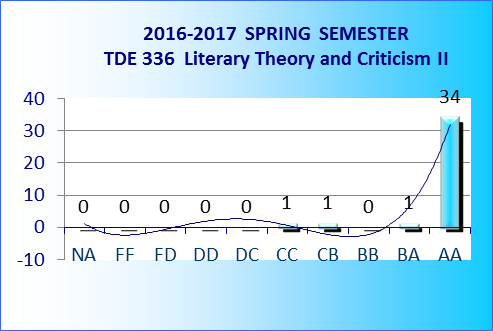 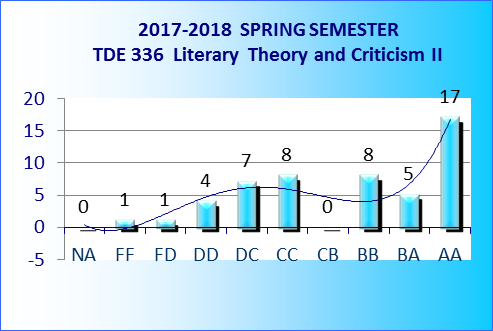 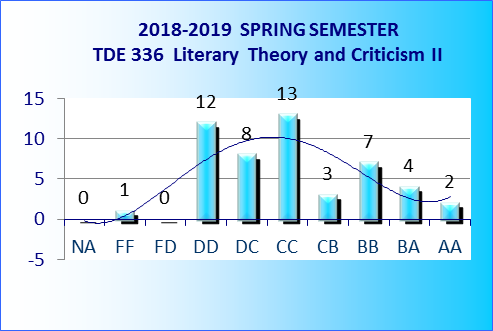 